He jij!, je bent mooi en uniek Leef je leven zoals je bent, maak de keuzes waar jij voor staat, wees jezelf, wees gelukkig ❤Wendy Stel06-33290867www.praktijkliefleven.nlinfo@praktijkliefleven.nlFB: PraktijklieflevenPraktijk Lief LevenBeststraat 4, 9501 HVStadskanaal      Bewustzijns coaching           Praktijk Lief Leven 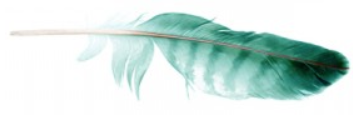 Allemaal hebben we geconditioneerde denkpatronen en overtuigingen.  Zij zijn een gevolg van de waarden, normen en ervaringen die je hebt gecreëerd gedurende je groei tot een volwassen iemand. Maar zijn deze ook werkelijk jouw keuzes? Of maak jij je keuzes uit oude overtuigingen en loop je daarin mogelijk steeds om jezelf heen, en voel jij je daarin niet tevreden. Gelukkig worden begint met de vraag……Wat houdt mij tegen?Bewustzijns coaching kan je ondersteunen om dit sluimerend gevoel boven water te krijgen. Om te weten wat je echt wilt. Om je innerlijke passie te vinden.Het principe van bewustzijns coaching is eenvoudig: de antwoorden op je vragen in jezelf vinden. Om een bewust en bezield leven te kunnen leiden.Via deze coaching help ik jou innerlijke rust te vinden door groei en bewustwording. Van hieruit maak je zo bewuste keuzes die je leven mooier en zinvoller maken.Door het nemen van kleine stappen en veranderingen in denkpatronen groei je naar een nieuw manier van leven, en van denken.Loop je vast in je werk, school of privéWil je veranderenBen je je zelf kwijt geraaktLoop je tegen dezelfde dingen aan, en kun je ze niet doorbreken?Heb je vragen over jezelfWil jij jezelf onderzoekenBen je op zoek naar de onderliggende vraag of dat gevoelBen je opzoek naar eigenwaarde, respect en gelukWil je uitzoeken wie je echt bentWaarom jij bent zoals je bentOf heb je een andere vraag, maak dan een afspraak, wees welkom en biedt jezelf persoonlijke ontwikkeling en een leven waarin jij centraal staat, en kunt zijn wie jij bent.Informeer vrijblijvend naar de mogelijkheden en kosten
